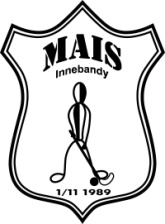 MULLSJÖ AIS UNGDOMSPOLICYMullsjö AIS erbjuder intresserade barn och ungdomar en idrottsutbildning som är inriktad på innebandy. Träningen ska bedrivas utefter den innebörd som Svenska Innebandyförbundets SIU-modell förespråkar. Den övergripande målsättningen är att bedriva en uppskattad barn- och ungdomsverksamheten så att vi behåller så många spelare som möjligt så länge som möjligt i verksamheten och ger alla en chans att utvecklas i sin egen takt. Föreningens ungdomsverksamhet har även som ett underordnat mål att utveckla spelare för framtida spel i något av föreningens representationslag. För de som inte vill/når dit med sitt eget spelande ska det finnas andra naturliga vägar att gå för att kunna behålla sitt engagemang i föreningen även när man blir vuxen.SOCIALA MÅL/REGLER FÖR MULLSJÖ AISFör aktiva spelar:Ta del av och följa föreningens policy och innebandyns regler.Skolarbetet skall alltid gå i första hand.Respektera och uppträda på ett bra sätt gentemot ledare, lagkamrater, motståndare och domare.Motverka all form av mobbning, både i det egna laget samt i föreningen.Genomföra träningar och matcher på bästa sätt efter sina egna förutsättningar.Betala uppsatta avgifter i tid. Är det inte betalt får inte den aktiva träna eller spela matcher i föreningens regi. Stötta min lagkamrater i både med- och motgångar.Vara en bra representant för Mullsjö AIS.För ledare/tränare:Acceptera och följa föreningens olika policys och regler.Går de utbildningar som klubben förespråkar, både SIU-utbildningar och internutbildningar. Föra att vara ledare och kunna vara med och stå i båset i samband med match (t.o.m. 16 år) måste du ha innebandyns grundutbildning. Detta i linje med SIU-modellen och målsättning med ökad kompetens och utveckling av ledare enligt Västergötlands innebandyförbunds krav.Deltar i ledarmöten och genomför minst ett föräldramöte med sitt lag varje säsong.Uppträder föredömligt gentemot spelare, föräldrar och övriga inom föreningen.Stöttar domare och accepterar deras beslut.När man representerar föreningen bör man vara klädd i någon form av klubbdress tex klubboverall eller ledartröja.Sköta administrativa uppdrag, närvaroregistrera via laget.se samt SISU.Vara en bra representant för Mullsjö AIS.MOBBNING OCH ANNAN KRÄNKANDE HANDLINGInom Mullsjös AIS accepteras ingen form av mobbning eller kränkandehandling. Alla inom föreningen skall föregå med gott exempel genom att se till så att allabehandlas lika och ingen blir utsatt för mobbning, vare sig det gäller lagkamrater, ledare eller annan person kring föreningen.Råd till spelare:Du har inte kommit till föreningen för att vara utstött, du är här för att trivas, utvecklas, må bra och respekteras för den du är.Du skall aldrig acceptera att bli illa behandlad. Du måste prata om det, om du känner dig drabbad, vare sig det gäller dig eller en kompis. Prata med någon du har förtroende för, en kompis, ledare eller annan vuxen.Respektera andras och deras egendom.
Råd till tränare/ledare och föräldrar:Se till att vara lyhörd och observant, blunda inte för eventuella problem.Föregå med gott exempel och behandla alla rättvist.Bagatellisera aldrig en kränkande behandling, reagera även om handlingen inte verkar allvarlig. Den kan vara det för den som blir utsatt. Om problem uppstår ta dem individuellt med berörda personer, inte inför grupp.Aktiviteter mot mobbning:De som inte följer våra regler och vår policy vad gäller mobbning och kränkande behandling skall tillrättavisas. I första hand skall dessa frågor tas om hand inom laget. För de fall lagetinte klarar av att lösa frågorna, kontaktas ungdomssektionen. I detta läge bör även föräldrar till berörda närvara. Om problemen skulle fortsätta trots tillrättavisning så kommer föreningen att överväga avstängning från samtliga föreningsaktiviteter.Vi är alla värda lika mycket, allas åsikter och synpunkter ska respekteras. Vi arbetar aktivt föratt alla spelare, ledare och anhöriga ska känna sig trygga.FÖRÄLDRAROLLEN
Mullsjö AIS verksamhet bygger på ett aktivt ideellt engagemang där föräldrar har en mycket central roll. Ett engagemang som är väldigt uppskattat och oerhört betydelsefullt. Föräldrar behövs till många olika uppgifter såsom lagledare, tränare, hjälp vid genomförande av matcher och andra aktiviteter/åtaganden. Det finns både säsongslånga- och punktinsatser i varierad tidsmängd att utföra, så alla kan hitta något att bidra med.Varje lag har oftast minst ett föräldramöte per säsong och där förväntar vi oss att en målsman närvarar. För att kunna vara med och påverka/utveckla ännu mer i laget och föreningen är det även viktigt att via laget.se och www.mullsjoais.se hålla sig uppdaterad på vad som är aktuellt. Vi förväntar oss att du som förälder uppför dig på ett korrekt sätt och är ett föredöme för både spelare och andra föräldrar under träning/match.LEDARNA – COACHAR, DOMARNA – DÖMER, PUBLIKEN – HEJARRespektera att det är tränare och lagledare som har ansvaret för ditt/dina barn undertiden som aktiviteteten pågår. Som förälder framför du dina synpunkter, såväl positiva som negativa samt förslag till förbättringar direkt till lagledaren eller tränaren före eller efter träning/match. Gör aldrig detta under pågående aktivitet, för i direkt anslutning till match/träning är tränaren/lagledaren på plats först och främst för spelarna.POLICY AVSEENDE HANTERING AV DISCIPLINÄRENDENFör att säkerställa att disciplinärenden avseende ledare, spelare, föräldrar och andrapersoner inom ungdomslagen i Mullsjö AIS behandlas på samma sätt är denna policy framtagen.HanteringsmanualNär en anmälan inkommer till ungdomssektionen skall den behandlas på nästkommandemöte. För det fallet att ungdomssektionen finner de inkomna klagomålen rättfärdigade ärden normala gången för disciplinärenden:Muntligt samtal som sköts av ungdomssektionen där styrelsen informeras. För det fall att punkten visar sig otillräcklig faller nedan punkter in:Ungdomssektionen lämnar en skriftlig rekommendation till styrelsen hur man finner att ärendet skall hanteras.Styrelsen tar beslut i frågan.SPELTID I POOLSPEL, SERIESPEL OCH CUPERAlla som deltar regelbundet vid träning har rätt att få delta vid matcher. Föreningen ställerdock krav på lämpligt uppförande gentemot aktiva, ledare och andra för deltagande vidmatcher. Matchning upp t o m det året man fyller 12 år (grön och blå nivå)Till och med det år barnen fyller 12 år ska alla få delta i poolspel, seriematcher och andra cuper. Alla uttagna till match skall spela väsentligt lika. Antalet matcher för olika spelare ska inte skilja väsentligt över en säsong om man deltar regelbundet på träning. Coachning som innebär att vissa spelare ställs över p.g.a. sin innebandykunskap till fördel för lagkamrater som tränaren anser kommit längre i sin utveckling är inte tillåten. Att spela med specifika formationer för box och powerplay räknas inte hit, utan är tillåtet, men man varierar vilka som spelar från gång till gång så att alla får likvärdig tid även i denna spelform.Matchning från 13‐15 år (röd nivå)Till och med det år man fyller 15 år ska alla få delta i poolspel, seriematcher och övriga cuper. Alla uttagna till match skall spela väsentligt lika. Antalet matcher för olika spelare ska inte skilja väsentligt. Träningsnärvaro kan vara skäl för avvikande antal matcher. Coachning som innebär att vissa spelare ställs över p.g.a. sin innebandykunskap till fördel för lagkamrater som tränaren anser kommit längre i sin utveckling är inte tillåten. Att spela med specifika formationer för box‐ och powerplay räknas inte hit utan är tillåtet.Newbody Cup (SM) 14-15 år (röd nivå)I denna och liknande turneringar accepteras coachning, som innebär att vissa spelare får ställas över p.g.a. sin innebandykunskap till fördel för lagkamrater som tränaren anser kommit längre i sin utveckling. Ledarna skall dock sträva efter att alla som medföljer får viss speltid.Om ledarna avser att använda sig av denna möjlighet skall detta ha kommunicerats muntligen till alla spelare och föräldrar. De spelare som riskerar att få mindre eller ingen speltid skall ledarna kommunicera med innan avresa på individnivå. Spelaren har då rätt att följa med övriga laget, men är då införstådd med risken att få liten eller ingen speltid.Matchning från 16‐18 år (junioråldern)Fr.o.m. det år som ungdomarna fyller 16 år är det tillåtet att differentiera speltiden i en tävling (t.ex. JAS). Faktorer som väger in är spelarnas spelskicklighet, träningsnärvaro, uppförande och liknande. Alla uttagna till match behöver inte erhålla likvärdig speltid. Strävan är dock fortfarande att alla skall få delta. Dock ska det samtidigt fortfarande alltid finnas en annan tävling där alla får spela i väsentlighet lika mycket. Att spela med specifika formationer för box‐ och powerplay räknas inte hit utan är tillåtet.Om ledarna avser att använda sig av möjligheten att differentiera speltiden skall detta ha kommunicerats minst muntligen till alla spelare och föräldrar. De spelare som riskerar att få mindre eller ingen speltid skall ledarna kommunicera med innan avresa på individnivå. Spelaren har då rätt att följa med övriga laget, men är då införstådd med risken att få liten eller ingenspeltid.ÖVRIGA RIKTLINJER
Träning med flera grupper och spel i flera lagEn ungdomsspelare tillhör alltid i första hand det lag som är tänkt för den åldersgrupp han/hon själv tillhör. Behöver ett angränsande lag i åldersstrukturen extra spelare ska samtliga spelare i det andra laget erbjudas att få testa på att träna extra. I vissa fall kan spelare (beroende på mognad) få delta, temporärt eller kontinuerligt, i en högre eller lägre åldersgrupp utöver spelet. Detta ska föranledas av en diskussion berörda ledare emellan. Alla kontinuerliga uppflyttningar av spelare till äldre lag ska anmälas till Ungdomssektionen för ett gemensamt beslut. Samspel med andra föreningarMullsjö AIS anser att ungdomar inte ska behöva vara begränsade till en idrott utan tvärtom är det positivt med mångsidigt idrottsutövande. Då är det viktigt att samspelet mellan de olika idrotterna är så flexibelt som möjligt och att föreningarna tar hänsyn till varandras verksamheter och framförallt till spelarnas situation. Som huvudregel förespråkar vi att man prioriterar den säsong som håller på att avslutas vad gäller annan idrott. Mullsjö AIS strävar inte efter att aktivt värva ungdomsspelare före gymnasieåldern, utan anser att respektive förenings ungdomsverksamhet ska få utvecklas utan yttre påtryckningar. Spelare som på eget initiativ söker sig till Mullsjö AIS är dock naturligtvis välkomna.Uttagning till distriktslagUttagningar som kan leda till spel i Västergötlands distriktslag för 16-åringar anmäler sigspelarna själva till och står för alla kostnader till dess att en första gallring har gjorts. För spelare som blir uttagna till ytterligare läger när en gallring har gjorts står föreningen för den kostnad som förbundet fakturerar föreningen. Spelaren betalar övriga eventuella kostnader som t ex resor. Ledarna informerar spelarna om anmälningssätt och kostnadsfördelning. Deltagande spelare ska vara införstådda med vad det innebär och uppträda som goda representanter för föreningen.Användande av innebandyglasögonAlla B-licenserade spelare (födda -03 och senare säsongen 18/19) ska använda godkända innebandyglasögon på såväl träning som match.Uppstart av lagVid uppstart av nytt lag ska det finnas 2-4 tränare, minst 2 tränare ska ha gått grundutbildningen. 1-2 lagledare som ansvarar för enklare administrativa uppgifter. Det ska även bildas en föräldragrupp som ansvarar för ex. försäljning av new body.ResepolicyLedare, spelare, föräldrar, andra anhöriga och av föreningen anlitade bussfirmor skall när de representerar Mullsjö AIS vid matcher, träningar och andra sammanhang:Se till att alltid hålla gällande hastighetsbestämmelser samt följa alla andra gällande trafikregler.Se till att alltid ha för årstiden anpassade och godkända däck enligt gällande trafikregler samt att fordonet ska vara besiktigad och inte förlagd med körförbud.Alltid vara nykter och drogfri i trafiken.Planera färden till aktiviteter med sådan tidsmarginal att färden kan ske lugnt och trafiksäkert.Alltid använda tre-punkts-bälte på samtliga platser i fordonet som används. Föraren ska ha minst ett års erfarenhet av bilkörning. Som förare inte använda mobiltelefon under färden. Används den ska man använda handsfree.Med cykel till/från Nyhemshallen ska man använda gång och cykelväg. Enligt gällande lag ska även barn under 15 år använda hjälm. Alkohol & drogpolicy
Vi vet om att allmänheten och media ställer större krav på oss än på gemene man när det gäller förhållandet till alkohol. Vi representerar inte bara vår förening utan även hela idrottsrörelsen under resor, vid officiella uppdrag etc. och det är viktigt att vi uppträder därefter. Vi ska i föreningen ta upp alkohol- & drogfrågorna till diskussion och även uppmärksamma ledare/tränare på att många barn och ungdomar har föräldrar med missbruksproblem och att dessa barn därför kan behöva speciellt stöd. Utöver detta:Är alla former av illegala droger och dopingmedel förbjudna när man representerar Mullsjö AIS.Får inga alkoholdrycker förekomma bland vare sig ledare eller aktiva i samband med idrottsverksamhet för barn och ungdomar. Till exempel under matcher, cuper och träningsläger eller resor till och från dessa.